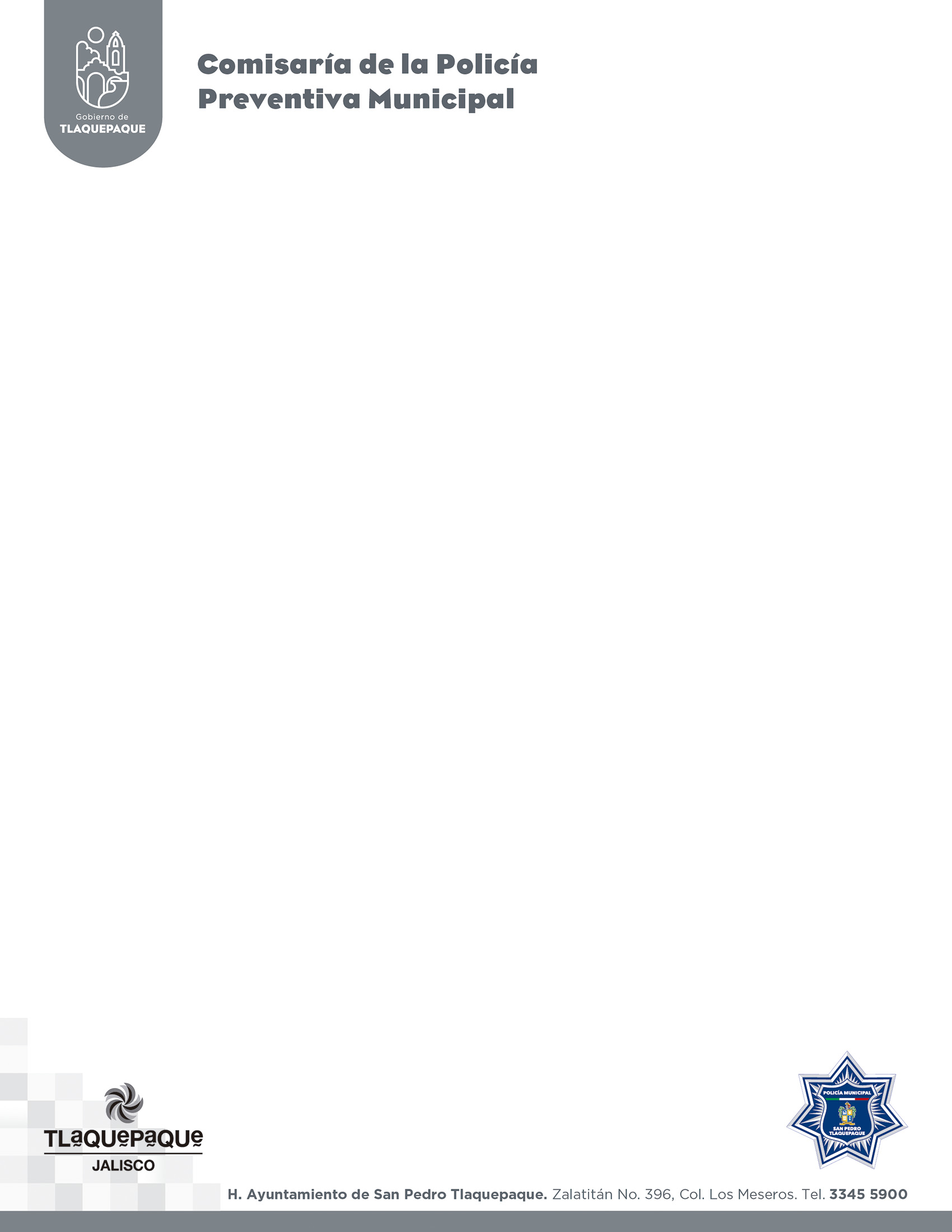 Dirección de Vinculación Ciudadana.Concentrado de reuniones vecinales del mes de OCTUBRE  2019                   COLONIA/ FRACCIONA MIENTO  DIA HORA LUGAR MOTIVOCONTENIDOASISTENCIAPLAN DEL SUR0119:00Lázaro Cárdenas  424Mi comunidad se organizaSe acudió a la reunión  estuvo presente el comandante de la zona, el presidente de la colonia, se informa de los oficios girados a las dependencias correspondientes de servicios públicos para su seguimiento, se comparte información por escrito a cerca de factores de riesgo y factos de protección en tema de prevención del delito de su entorno vecinal. Se comenta los avances en temas de seguridad al dejar la bitácora en un domicilio de la colonia.  6 personasBIO PAPEL0314:30Vía Manzanillo y periféricoReunión de empresasSe acude a la reunión donde estuvieron presentes personal de la empresa, la directora de Vinculación Ciudadana que les imparte una conferencia a cerca de medidas de protección, ya que ellos han sido victimas de robo a las afueras de la empresa donde laboran. Se integran  a un grupo nuevo de Watsapp.   30 personasEVENTO ANTAD-COMISARIA0410:30Centro Cultural el Refugio Sn Pedro Z.C.Entrega de reconocimientosPor parte de las empresas lagunitas, Farmacias GDL, Oxxos, se realiza entrega de reconocimientos a los elementos de esta corporación que han participado en servicios relevantes dentro de sus empresas, estuvo presente el comisario , la subdirectora de Vinculación Ciudadana, comunicación social.80  personasPLAN DEL SUR0819:00Calle: Lázaro Cárdenas 424Mi comunidad se organizaEsta es la tercera sesión que se lleva a cabo, el tema "Medidas de protección y Factores de riesgo, los vecinos no llevaron los silbatos como se había acordado en la reunión anterior; para hacer un simulacro ya que se utilizara como herramienta de comunicación ante algún suceso urgente. Se agendará otra sesión para concluir con el programa. 8 personasLOMAS DE SAN MIGUEL0920:00Calle: San Pedro Apóstol y San Juan EvangelistaReunión vecinalAcude a la reunión Personal de Vinculación Ciudadana,  Participación Ciudadana, Los reportes de los vecinos robo a mano armada de vehículos, casa habitación, reportan la falta de luminarias en la mayoría de las calles este reporte lo toma participación ciudadana. Se promueve el programa comandante en línea, programas preventivos. se crea un grupo nuevo de Watsapp.50  personasHEINEKEN ZONA INDUSTRIAL GDL1012:00Lázaro CárdenasReunión con directivosReunión a solicitud de los directivos de las empresa para realizar un grupo de Watsapp de los demostradores de las tiendas six que se ubican dentro del municipio de Tlaquepaque, ya que han sido victimas de asalto. Solicitan mayor vigilancia. Se creara un grupo nuevo de whats.  6 personasESTANCIA INFANTIL ARCOIRISCOL. LINDA VISTA1017:00Calle: San Pedro 80Reunión con directivos La reunión  se lleva a cabo con  directivos de la escuela siendo los solicitantes de la reunión, ya que en la colonia donde se ubican hay un alto índice de violencia y robo.  Se ha visto afectado con la disminución de niños en su guardería debido al temor que tienen los padres al llegar a esta colonia y ser victimas de algún delito. Se promueve el programa comandante en línea. Solicitan mayor vigilancia.15 personasARROLLO DE LAS FLORES1518:00Rosa de Castilla 32AsambleaPreside la reunión participación ciudadana, acompaña el Segundo Cdte de la zona y personal de vinculación ciudadana con anterioridad se había tenido una reunión previa a esta; donde se les brindó la atención a los vecinos con respecto al tema de seguridad y esta vez se dio continuidad por parte del comandante al aumentar los recorridos de vigilancia y como resultado  ha mejorado la seguridad, y vinculación ciudadana da a conocer sus programas.  15  personasFRANCISCO  I. MADERO1717.00Calle: Central esq. 12 de OctubreAsambleaReunión encabezada por La regidora Eloísa Gamiño, presiden Participación Ciudadana, Vinculación Ciudadana,  y el Cdte del área. Se hizo la presentación de la mesa directiva y la participación de esta área consintió en dar a conocer los programas que se tienen. se agendará una cita nueva con la comunidad para tratar exclusivamente temas de seguridad publica y así crear un grupo de Watsapp nuevo.15 PersonasLOS OLIVOS 22119:30Bosques de Mazamitla 92Reunión vecinalPreside la reunión personal de Vinculación Ciudadana, los vecinos solicitan la reunión para integrar nuevos vecinos al grupo existente de Watsapp, se les hace mencionando los lineamientos para formar parte del mismo, y los programas que imparte esta subdirección y la subdirección de prevención social del delito. Posteriormente se agendará otra reunión para conocer y dar seguimiento a la ejecución del programa comandante en línea. Se agregan nuevas personal al mismo.10 personasOJO DE AGUA2317:00Calle: Agua PrietaPrograma 20 y 20Programa encabezado por presidencia ejecutado por las diversas áreas del Ayuntamiento, Alumbrado Publico, Obras Publicas, Dif Municipal la comisaria a través de Vinculación Ciudadana donde cada  área ofrece los servicios propios de su dependencia. Se aprecio poca participación de los habitantes de esta colonia. Las personas que participaron en dicho evento se integran al programa comandante en línea.8 personasEL VERGEL2419:00Rio verde 988Reunión vecinalReunión presidida por El Director Operativo, Vinculación Ciudadana, Participa el Comandante de la zona, buena asistencia de los vecinos, solicitan mayor vigilancia sobre algunos puntos de la colonia, donde reportan las incidencia; Toma nota de dichos reportes el comandante de la zona. Por parte de la directora de Vinculación promueve los programas preventivos de la Subdirección de Prevención social.30 personasCLUB BANCARIO2811:00Padre Scheffer y PeriféricoReunión de empresasReunión de Seguimiento llevada a cabo con la presencia de personal Representantes de seguridad de las empresas que forman parte de este grupo. Participa la Directora de Vinculación Ciudadana, la Comandante del grupo de Proximidad.10 personas